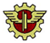 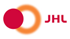 Raideammattilaisten osasto 52 JHL ry:n aloite Raideammattilaisten yhteisjärjestön hallitukselle.Aloite: Heittovuorolaisille on ilmoitettava työtä edeltävänä päivänä klo.16.00 mennessä seuraava työvuoro.Puheenjohtaja				SihteeriJukka Kämäräinen			Kari Honkanen